	                         ПРЕСС-РЕЛИЗ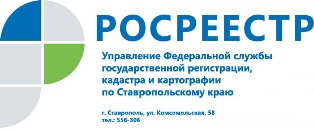 Контроль (надзор) в сфере СРО: итоги деятельности за 2017 годУправление, как территориальный орган Росреестра в Ставропольском крае, осуществляет функции по контролю (надзору) за деятельностью саморегулируемых организаций арбитражных управляющих, саморегулируемых организаций оценщиков, саморегулируемых организаций кадастровых инженеров, саморегулируемых организаций операторов электронных площадок.Сотрудниками Управления по итогам 2017 года проведена следующая работа:- принято участие в 785 собраниях кредиторов, в 450 заседаниях арбитражного суда по делам о банкротстве.- составлено 176 протоколов об административных правонарушениях; - возбуждено 221 дело об административных правонарушениях в отношении арбитражных управляющих;- рассмотрено 313 обращений на действия (бездействие) арбитражных управляющих;- принято участие в одной плановой выездной проверке саморегулируемой организации в г. Москве;- принято участие в работе 2 комиссий по приему теоретического экзамена по единой программе подготовки арбитражных управляющих.Судами рассмотрены 153 административных материала, подготовленных должностными лицами Управления, из них: - 94 административных материалов удовлетворены, вынесены решения о привлечении к административной ответственности, в том числе 4 решения о дисквалификации арбитражного управляющего;- 54 административных материалов можно отнести к категории частично удовлетворенных, поскольку судами установлены событие и состав административного правонарушения, но арбитражные управляющие освобождены от административной ответственности, в связи с малозначительностью совершенного административного правонарушения (53 дела) и истечением сроков давности привлечения к административной ответственности (1 дело).В 2017 году была продолжена  практика по составлению протоколов об административном правонарушении по ст. 17.7 КоАП РФ, в том числе  в отношении свидетелей, привлекаемых при проведении административных расследований в отношении арбитражных управляющих, самих арбитражных управляющих, за невыполнение требований должностных лиц, осуществляющих производство по делам об административных правонарушениях. Всего составлен 21 протокол об административном правонарушении по ст. 17.7 КоАП РФ.На основании административных материалов Управления судами наложены административные штрафы на общую сумму более 560 тыс. рублей. Взыскано в отчетном периоде штрафов на общую сумму более 800 тыс. рублей, с учетом оплаты штрафов, наложенных ранее. На постоянной основе организовано взаимодействие с Управлением Федеральной службы судебных приставов по Ставропольскому краю, регулярно проводятся рабочие встречи, с целью принудительного исполнения судебных актов о наложении административных штрафов на арбитражных управляющих.В 2017 году особое внимание уделялось вопросам погашения арбитражными управляющими задолженности по заработной плате перед работниками (бывшими работниками) организаций, находящихся в процедурах банкротства. Проведен ряд рабочих встреч с руководством государственной инспекции труда в Ставропольском крае, министерства труда и социальной защиты населения Ставропольского края, на которых обсуждались вопросы погашения задолженности по заработной плате на предприятиях, находящихся в процедурах банкротства. Для достижения поставленных задач была организована и проведена рабочая встреча с руководителем Ассоциации «Межрегиональная Северо-Кавказская саморегулируемая организация профессиональных арбитражных управляющих «Содружество» Шуман Г.Л., на которой уделено внимание вопросам осуществления саморегулируемой организацией контроля деятельности арбитражных управляющих, принятия ими мер по погашению задолженности по заработной плате.Об Управлении Росреестра по Ставропольскому краюУправление Федеральной службы государственной регистрации, кадастра и картографии по Ставропольскому краю является территориальным органом Федеральной службы государственной регистрации, кадастра и картографии, осуществляет функции по государственной регистрации прав на недвижимое имущество и сделок с ним, землеустройства, государственного мониторинга земель, геодезии, картографии, а также функции государственного геодезического надзора, государственного земельного контроля, надзора за деятельностью саморегулируемых организаций оценщиков, контроля (надзора) за деятельностью арбитражных управляющих, саморегулируемых организаций арбитражных управляющих на территории Ставропольского края. Исполняет обязанности руководителя Управления Росреестра по Ставропольскому краю Колесников Михаил Дмитриевич.Контакты для СМИПресс-службаУправления Федеральной службы 
государственной регистрации, кадастра и картографии по Ставропольскому краю (Управление Росреестра по СК) +7 8652 556 500 (доб. 1309, 1328, 1362)smi@stavreg.ruwww.stavreg.ru www.rosreestr.ru 355012, Ставропольский край, Ставрополь, ул. Комсомольская, д. 58